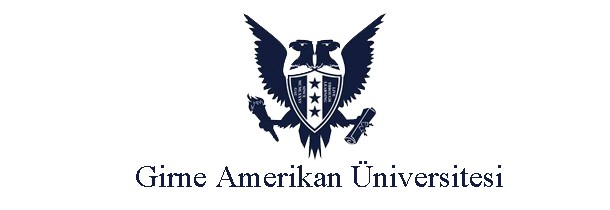 SAĞLIK MESLEK YÜKSEKOKULUSAĞLIK KURUMLARI İŞLETMECİLİĞİZORUNLU STAJI DOSYASIİÇERİK YAZ STAJI DEVAM ÇİZELGESİYAPILAN İŞ FORMUSTAJ DEĞERLENDİRME VE SONUÇ FORMU (Staj yetkilisi tarafından doldurulacak)YAZ STAJI DEVAM ÇİZELGESİNOT: Staj programına devam zorunludur.  Staj kesintisizdir ve bölünemez.  Resmi tatil veya bayram günleri staj süresinden sayılmaz.  Öğrencinin stajına devam edemeyeceğine dair üniversite hastaneleri, devlet hastaneleri ya da sağlık ocaklarından alınmış rapor ile belgelendirilmiş hastalık halleri, hastalık dışında doğal afetler, ailevi veya kabul edilebilir başka nedenlerle, stajına devam edemeyeceğine ilişkin resmi belge sunan ve mazereti staj yürütücüsünün kabul edilen öğrenciler, devam edemedikleri staj sürelerini gün ve saat olarak tamamlamak zorundadırlar.  Aksi halde  öğrenci stajdan başarısız kabul edilir.YAPILAN İŞ FORMU (her staj günü için doldurulmalıdır, ihtiyaca göre çoğaltmalıdır)KKTCGİRNE AMERİKAN ÜNİVERSİTESİSAĞLIK MESLEK YÜKSEK OKULUYAŞLI BAKIMI BÖLÜMÜSTAJ DEĞERLENDİRME VE SONUÇ FORMUSayın Staj Yürütücüsü;Kurumunuzda ……………….. iş günü staj süresini tamamlayan öğrencinin bilgi, beceri ve stajından yararlanma derecesini ve ilişkileri ile davranışlarının niteliklerini belirleyebilmek için aşağıdaki tabloyu gözlem ve tespitlerinize göre lütfen özenle doldurunuz. Değerlendirme yöntemi: Aşağıdaki tabloda bulunan değerlendirme kriterlerini 0-4 puan arasında değerlendirmeniz rica olunur. Puan Açıklaması:           0: Gözlem Yapılamadı    1: Zayıf       2: Orta   3: İyi              4: Çok İyiStaj Yürütücüsünün Kaşe- İmzası:          Hastane Mührü:         TARİH:NOT: Lütfen bu formu kapalı ve kapağı imzalanmış bir form içinde öğrenciye teslim ediniz.Öğrencinin Adı ve Soyadı:Öğrencinin Okul Numarası: Yaz Stajı Yapılan Kurumun AdıStaj Başlama TarihiStaj Bitiş TarihiİŞ GÜNÜTARİH (Gün/Ay/Yıl)Çalışma Saatleri(geliş saati-çıkış saati)ÖĞRENCİNİN İMZASI YETKİLİNİN İMZASI 123456789101112131415161718192021222324252627282930Yapılan İş:Sayfa No:Tarih:STAJ YÜRÜTÜCÜSÜNÜN KONTROLU (Kaşe-İmza):STAJ YÜRÜTÜCÜSÜNÜN KONTROLU (Kaşe-İmza):ÖğrencininStaj YerininAdı Soyadı:Adı:Öğrenci No:Yeri:Bölümü / Sınıfı:Servisi:Staj Yürütücüsünün (Staj yerinde stajyer öğrenciden sorumlu yetkili, deneyimli personeli)Staj Yürütücüsünün (Staj yerinde stajyer öğrenciden sorumlu yetkili, deneyimli personeli)Ünvanı:Ünvanı:Adı Soyadı:Adı Soyadı:DEĞERLENDİRİLECEK KRİTERLERDEĞERLENDİRME PUANLARIDEĞERLENDİRME PUANLARIDEĞERLENDİRME PUANLARIDEĞERLENDİRME PUANLARIDEĞERLENDİRME PUANLARIÇalışma Saatlerine Uyum01234İş organizasyonu yapma01234Hastaya Karşı tutum ve tavır01234Organizasyon Becerisi01234Bilgisayar Kullanımı 01234Kişilerarası iletişim ve takım içindeki tutum 01234Mesleğe karşı ilgi ve şevk 01234Kılık ve Kıyafet 01234Karşılaştığı problemlerle baş edebilme ve çözüm geliştirebilme 01234Çalışma Hızı01234Yönetim Hakkında Bilgi01234Edindiği teorik bilgileri sentez edip kullanabilme01234Muhasebe Hakkında bilgi01234Hastane Yönetim Şeması Hakkında bilgi01234TOPLAM PUAN